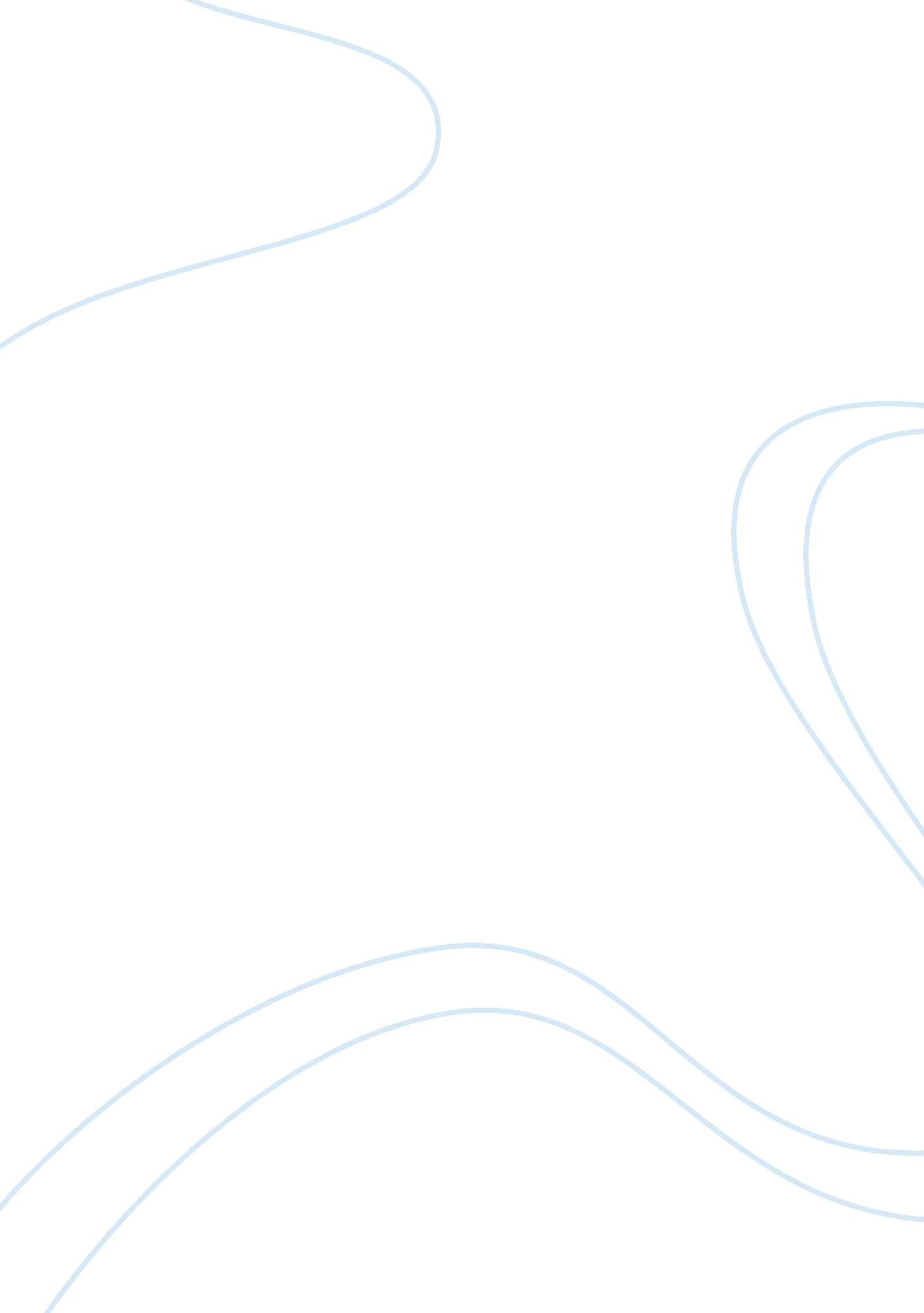 The roles of men and women in ancient greek society essay sample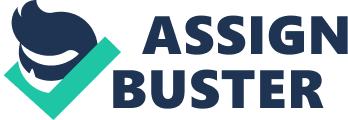 In most of the ancient Greek world, gender roles were fairly static throughout time and outside circumstances had little or no influence on gender construction. Men functioned within the public sphere, whereas women were restricted to the private, domestic sphere. This was the typical gender construction of most ancient societies, and remained so in much of the world until modern times. Unlike the women of Athens, Spartan women were taught reading, and writing, but were also expected to be able to protect themselves. Where in Athens, the education of a girl involved spinning, weaving, and other domestic arts, for a Spartan woman such tasks were relegated to the helots or perioeci. A girls education was equally as brutal as the men’s, and included many athletic events such as javelin, discus, foot races, and staged battles. In many such events, Spartan women would run naked in the presence of their male counterparts, and were respected for their athletic feats. Though women in Sparta were not subject to the same training as given by Lycurgus, Spartiate women were expected and driven to produce strong and healthy children, and to be loyal to their state. In comparison to Athens, Spartan girls were better fed their their Athenian counterparts, and were taught writing. The role of an Athenian woman in Greek society was minimal. By comparison to present day standards, Athenian women were only a small step above slaves by the 5th century BC. Athenian women can be classified into three general classes. The lowest class was the slave women, who carried out more of the menial domestic chores, and helped to raise the children of the wife. The second class was that of the Athenian citizen woman. The third class was known as the Hetaerae. Hetaerae women were given an education in reading, writing, and music, and were allowed into the Agora and other structures which were off limits to citizen and slave women. Most sources about the Hetaerae indicate however, that their standing was at best at the level of prostitutes, and the level of power they attained was only slightly significant. The man was in charge of the family and the house. Most men worked during the day as businessmen or farmers. Men also participated in politics in their society. When they were at home, they were treated with great respect. Even during dinner, the men laid on couches and were fed and entertained by the slaves while the women and children ate in another room. Men taught their children and wife, if she wasn’t already done so by her father. Men made all of the decisions in Athens. They treated the women as if they had no brain to do things on their own. Men were given the most responsibility and, therefore, were considered the most important people in ancient Greece. 